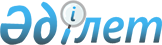 О проекте Указа Президента Республики Казахстан "Об утверждении Соглашения об организации действий дежурных по противовоздушной обороне сил государств – участников Содружества Независимых Государств при получении информации о захвате (угоне) воздушного судна"Постановление Правительства Республики Казахстан от 24 мая 2012 года № 664      Правительство Республики Казахстан ПОСТАНОВЛЯЕТ:

      внести на рассмотрение Президента Республики Казахстан проект Указа Президента Республики Казахстан «Об утверждении Соглашения об организации действий дежурных по противовоздушной обороне сил государств – участников Содружества Независимых Государств при получении информации о захвате (угоне) воздушного судна».      Премьер-Министр

      Республики Казахстан                       К. Масимов Указ Президента Республики Казахстан Об утверждении Соглашения об организации действий дежурных по

противовоздушной обороне сил государств – участников

Содружества Независимых Государств при получении

информации о захвате (угоне) воздушного судна      В соответствии со статьей 15 Закона Республики Казахстан от 30 мая 2005 года «О международных договорах Республики Казахстан» ПОСТАНОВЛЯЮ:

      1. Утвердить прилагаемое Соглашение об организации действий дежурных по противовоздушной обороне сил государств – участников Содружества Независимых Государств при получении информации о захвате (угоне) воздушного судна, совершенное в городе Душанбе 3 сентября 2011 года.

      2. Настоящий Указ вводится в действие со дня подписания.      Президент

      Республики Казахстан                       Н. Назарбаев СОГЛАШЕНИЕ об организации действий дежурных по противовоздушной

обороне сил государств - участников Содружества Независимых

Государств при получении информации о захвате (угоне)

воздушного судна Официально

заверенный

текст СОГЛАШЕНИЕ

об организации действий дежурных по противовоздушной обороне

сил государств - участников Содружества Независимых Государств

при получении информации о захвате (угоне) воздушного судна      Государства - участники Содружества Независимых Государств, именуемые в дальнейшем Сторонами,

      придавая важное значение развитию военного сотрудничества в области охраны и использования воздушного пространства,

      в целях обеспечения безопасного использования воздушного пространства, противодействия терроризму и обеспечения единого подхода к организации действий дежурных по противовоздушной обороне (далее - ПВО) сил государств - участников Содружества Независимых Государств при получении информации о захвате (угоне) воздушного судна (летательного аппарата),      согласились о нижеследующем: Статья 1      Стороны сотрудничают в организации действий дежурных по ПВО сил государств - участников Содружества Независимых Государств при получении информации о захвате (угоне) воздушного судна (летательного аппарата) и предотвращении террористических актов с использованием воздушного судна (летательного аппарата) в воздушном пространстве в соответствии с Положением о порядке действий дежурных по противовоздушной обороне сил государств - участников Содружества Независимых Государств при получении информации об угрозе совершения террористического акта в воздушном пространстве и (или) захвате (угоне) воздушного судна (летательного аппарата), которое является неотъемлемой частью настоящего Соглашения. Статья 2      Стороны определяют уполномоченные органы, ответственные за выполнение настоящего Соглашения, и информируют об этом депозитарий при сдаче соответствующего уведомления о выполнении внутригосударственных процедур, необходимых для вступления в силу настоящего Соглашения, или документа о присоединении. Статья 3      Координация деятельности по реализации настоящего Соглашения возлагается на Совет министров обороны государств - участников Содружества Независимых Государств. Статья 4      Стороны в ходе реализации настоящего Соглашения обеспечивают режим защиты информации, в отношении которой передающая Сторона обусловила необходимость соблюдения конфиденциальности. Передача такой информации осуществляется на основании соответствующих международных договоров, участницами которых являются Стороны, и национального законодательства Сторон. Статья 5      Спорные вопросы между Сторонами, возникающие при применении и толковании настоящего Соглашения, решаются путем консультаций и переговоров заинтересованных Сторон. Статья 6      Настоящее Соглашение не затрагивает прав и обязательств каждой из Сторон, вытекающих из других международных договоров, участницей которых она является. Статья 7      Настоящее Соглашение вступает в силу по истечении 30 дней с даты получения депозитарием третьего уведомления о выполнении подписавшими его Сторонами внутригосударственных процедур, необходимых для его вступления в силу.

      Для Сторон, выполнивших внутригосударственные процедуры позднее, настоящее Соглашение вступает в силу по истечении 30 дней с даты получения депозитарием соответствующих документов. Статья 8      По согласию Сторон в настоящее Соглашение могут быть внесены изменения и дополнения, являющиеся его неотъемлемой частью, которые оформляются соответствующим протоколом. Статья 9      Настоящее Соглашение после его вступления в силу открыто для присоединения любого государства - участника Содружества Независимых Государств путем передачи депозитарию документа о присоединении. Для присоединяющегося государства Соглашение вступает в силу по истечении 30 дней с даты получения депозитарием документа о присоединении. Статья 10      Настоящее Соглашение заключается на неопределенный срок.

      Каждая из Сторон может выйти из настоящего Соглашения, направив письменное уведомление о своем намерении депозитарию не позднее чем за 6 месяцев до даты выхода и урегулировав финансовые и иные обязательства, возникшие за время действия настоящего Соглашения.      Совершено в городе Душанбе 3 сентября 2011 года в одном подлинном экземпляре на русском языке. Подлинный экземпляр хранится в Исполнительном комитете Содружества Независимых Государств, который направит каждому государству, подписавшему настоящее Соглашение, его заверенную копию.      За Азербайджанскую Республику   За Российскую Федерацию      За Республику Армения           За Республику Таджикистан      За Республику Беларусь          За Туркменистан      За Республику Казахстан         За Республику Узбекистан      За Кыргызскую Республику        За Украину      За Республику МолдоваПриложение          

к Соглашению об организации 

действий дежурных по        

противовоздушной обороне сил

государств - участников     

Содружества Независимых     

Государств при получении    

информации о захвате (угоне)

воздушного судна            

от 3 сентября 2011 года      ПОЛОЖЕНИЕ

о порядке действий дежурных по противовоздушной обороне сил

государств - участников Содружества Независимых Государств

при получении информации об угрозе совершения террористического

акта в воздушном пространстве и (или) захвате (угоне)

воздушного судна (летательного аппарата) I. Общие положения      Настоящее Положение о порядке действий дежурных по противовоздушной обороне сил государств - участников Содружества Независимых Государств при получении информации об угрозе совершения террористического акта в воздушном пространстве и (или) захвате (угоне) воздушного судна (летательного аппарата) (далее - Положение) определяет порядок действий органов управления государств — участников Содружества Независимых Государств (далее - СНГ) при возникновении угрозы совершения террористического акта в воздушном пространстве и (или) захвате (угоне) воздушного судна (летательного аппарата).

      В настоящем Положении используются следующие основные понятия:

      дежурные но ПВО силы государств — участников СНГ - дежурные по ПВО силы военно-воздушных сил (войск противовоздушной обороны, военно-воздушных сил и войск противовоздушной обороны, сил воздушной обороны) вооруженных сил государств - участников СНГ;

      орган военного управления - командные пункты (пункты управления) вооруженных сил государств - участников СНГ, выполняющие задачи боевого дежурства по ПВО;

      орган обслуживания воздушного движения (далее - орган ОВД) - орган обслуживания воздушного движения и (или) управления полетами пользователей воздушного пространства, осуществляющий обслуживание воздушного движения и (или) управление полетами воздушных судов;

      орган организации воздушного движения (управления воздушным движением) (далее - орган ОрВД) - специально уполномоченный орган государства, предназначенный для планирования и координирования использования воздушного пространства, организации воздушного движения, обеспечения разрешительного порядка использования воздушного пространства, контроля за соблюдением национальных правил использования воздушного пространства;

      оперативные органы поиска и спасания - органы, осуществляющие принятие решения о подъеме дежурных авиационных сил и средств поиска и спасания в целях проведения поисково-спасательных работ. II. Выявление угрозы совершения террористического акта

в воздушном пространстве и (или) захвата (угона) воздушного

судна (летательного аппарата)      В целях выявления угрозы совершения террористического акта в воздушном пространстве и (или) захвата (угона) воздушного судна (летательного аппарата) органами военного управления во взаимодействии с правоохранительными органами, органами безопасности и органами ОВД государств — участников СНГ осуществляются постоянный сбор данных об обстановке в воздушном пространстве и обмен информацией о выявленных угрозах.

      Источниками получения указанных данных могут быть:

      силы и средства государств - участников СНГ, осуществляющие контроль (разведку) воздушного пространства;

      органы ОВД, ОрВД;

      экипажи воздушных судов, в том числе экипажи воздушных судов вооруженных сил государств - участников СНГ, поднятых на перехват воздушных судов (летательных аппаратов) - нарушителей порядка использования воздушного пространства;

      правоохранительные органы, органы- безопасности и специальные службы государств - участников СНГ, осуществляющие деятельность в сфере борьбы с терроризмом и обеспечения безопасности на объектах воздушного транспорта;

      другие государственные органы и негосударственные организации государств-участников СНГ, осуществляющие контроль за обстановкой в воздушном пространстве и на воздушных судах.

      Должностные лица органов, военного управления при получении информации о возникновении угрозы совершения террористического акта в воздушном пространстве и (или) захвате (угоне) воздушного судна (летательного аппарата) организуют:

      уточнение полученной информации, проведение подчиненными силами и средствами необходимых мероприятий по проверке информации о захвате  воздушного судна (летательного аппарата), вмешательстве посторонних лиц в действия экипажа и (или) управление воздушным судном;

      информирование оперативных дежурных (дежурных) территориальных подразделений правоохранительных органов, органов безопасности, ОрВД, ОВД, В границах ответственности которых возникла угроза совершения террористического акта с использованием воздушного судна (летательного аппарата) и (или) произошел захват (угон) воздушного судна (летательного аппарата), и уточнение информации о наличии (получении, подтверждении) дополнительных данных о возможном использовании воздушного судна (летательного аппарата) для совершения террористического акта в воздушном пространстве и (или) захвате (угоне) воздушного судна (летательного аппарата);

      оценку достоверности информации о возможном использовании воздушного судна (летательного аппарата) для совершения террористического акта в воздушном пространстве и (или) захвате (угоне) воздушного судна (летательного аппарата);

      определение угрозы использования воздушного судна (летательного аппарата) для совершения террористического акта в воздушном пространстве и (или) захвата (угона) воздушного судна (летательного аппарата).

      Угроза совершения террористического акта в воздушном пространстве и (или) захвата (угона) воздушного судна (летательного аппарата) определяется в зависимости от результатов оценки и проверки поступающей информации о следующих обстоятельствах:

      воздушное судно (летательный аппарат) уклоняется от маршрута полета;

      экипаж воздушного судна (летательного аппарата) не реагирует на указания (команды) органов ОрВД, ОВД (управления полетами);

      радиосвязь между экипажем воздушного судна (летательного аппарата) и органами ОрВД, ОВД (управления полетами) потеряна, а экипаж воздушного судна (летательного аппарата) отступил от порядка действий, предусмотренного в этом случае;

      экипаж воздушного судна (летательного, аппарата) уведомил органы ОрВД, ОВД (управления полетами) об акте незаконного вмешательства в управление;

      приближение воздушного судна (летательного аппарата) к запретной зоне (зоне ограничений полетов) без разрешения органа ОрВД или вхождение воздушного судна (летательного аппарата) в запретную зону (зону ограничений полетов) без специального разрешения;

      экипаж воздушного судна (летательного аппарата) не выполняет радиокоманды наземных пунктов управления и (или) радиокоманды и визуальные сигналы, подаваемые поднятыми на его перехват воздушными судами вооруженных сил государств — участников СНГ;

      получена (подтверждена) оперативная информация о возможном использовании воздушного судна (летательного аппарата) для совершения террористического акта в воздушном пространстве и (или) захвате (угоне) воздушного судна (летательного аппарата) или возможном захвате воздушного судна (летательного аппарата);

      воздушное судно (летательный аппарат) захвачено и управляется посторонними лицами;

      получена прямая угроза совершения террористического акта в воздушном пространстве и (или) захвата (угона) воздушного судна (летательного аппарата).

      Достоверность информации о возможном использовании воздушного судна (летательного аппарата) для совершения террористического акта в воздушном пространстве и (или) захвате (угоне) воздушного судна (летательного аппарата), а также угрозе их совершения определяется должностными лицами органов военного управления в порядке, установленном национальным законодательством Сторон. III. Организация обмена информацией при возникновении угрозы

совершения террористического акта в воздушном пространстве

и (или) захвате (угоне) воздушного судна (летательного

аппарата)      Органы военного управления дежурных по ПВО сил вооруженных сил государств — участников СНГ организуют обмен информацией о воздушной обстановке в соответствии с Международными договорами, планом взаимодействия войск (сил) объединенной системы ПВО государств - участников СНГ, инструкциями (положениями) о порядке взаимодействия дежурных по ПВО сил.

      При возникновении угрозы совершения террористического акта с использованием воздушного судна (летательного аппарата) и (или) его захвате (угоне) opганизуется постоянный обмен информацией между:

      оперативными дежурными органов военного управления;

      оперативными дежурными органов военного управления вооруженных сил сопредельных государств - участников СНГ, в границах ответственности (на стыке границ ответственности) которых возникла угроза совершения террористического акта в воздушном пространстве и (или) захвата (угона) воздушного судна (летательного аппарата);

      оперативными дежурными органов военного управления и дежурными по территориальным органам безопасности (внутренних дел) государств - участников СНГ, в границах ответственности которых возникла угроза совершения террористического акта и (или) захвата (угона) воздушного судна (летательного аппарата);

      оперативными дежурными органов военного управления, старшими дежурных смен главных (национальных) центров ОрВД и старшими дежурных смен органов ОрВД, в границах ответственности которых возникла угроза совершения террористического акта и (или) захвата (угона) воздушного судна (летательного аппарата).

      При этом осуществляется передача информации о воздушном судне (летательном аппарате) (номер рейса, тип, регистрационный (бортовой) номер, позывной командира экипажа, местоположение, фактический курс, скорость и высота полета), принимаемых мерах, а также другой необходимой информации.

      Обмен информацией осуществляется на русском языке.

      Отсутствие каких-либо из указанных сведений не является основанием для отказа в передаче информации. IV. Действии дежурных по ПВО сил государств - участников СНГ

при возникновении угрозы совершения террористического акта

в воздушном пространстве и (или) захвате (угоне) воздушного

судна (летательного аппарата)      При возникновении угрозы совершения террористического акта в воздушном пространстве и (или) захвате (угоне) воздушного судна (летательного аппарата), в том числе при наличии угрозы пересечения государственной границы сопредельного государства - участника СНГ этим воздушным судном (летательным аппаратом):

      на командные пункты органов военного управления прибывают соответствующие командиры (начальники);

      оповещаются вышестоящие и взаимодействующие органы военного управления, органы ОрВД, ОВД, правоохранительные органы, органы безопасности, а также оперативные органы поиска и спасания на предполагаемом маршруте полета воздушного судна (летательного аппарата);

      организуется непрерывное взаимодействие с органами ОрВД, правоохранительными органами и органами безопасности для согласованных действий в отношении воздушного судна (летательного аппарата);

      принимаются меры для опознавания воздушного судна (летательного аппарата), его классификации, установления с ним связи и передачи указаний на прекращение нарушения;

      приводятся в готовность поисково-спасательные силы на предполагаемом маршруте полета воздушного судна (летательного аппарата);

      приводятся в готовность к выполнению боевых задач наземные силы и средства ПВО на предполагаемом маршруте полета воздушного судна (летательного аппарата);

      поднимаются в воздух дежурные по ПВО экипажи воздушных судов вооруженных сил государств - участников СНГ;

      передаются экипажу воздушного судна (летательного аппарата), подвергнувшегося незаконному захвату (угону) и (или) представляющего угрозу совершения террористического акта в воздушном пространстве, принятые в международной практике радиокоманды наземных пунктов управления и (или) радиокоманды, визуальные сигналы, подаваемые поднятыми на перехват воздушными судами вооруженных сил государств -участников СНГ;

      проводятся мероприятия по обеспечению безопасности использования воздушного пространства;

      организуется передача информации о воздушном судне (летательном аппарате) и принимаемых мерах органам военного управления сопредельного государства - участника СНГ в соответствии с планом взаимодействия войск (сил) объединенной системы ПВО, международными договорами, а также инструкциями по взаимодействию дежурных по противовоздушной обороне сил государств — участников СНГ.

      При отсутствии возможности применения воздушных судов вооруженных сил государства - участника СНГ для предотвращения угрозы совершения террористического акта.е-использованием воздушного судна (летательного аппарата) и (или) захвата (угона) воздушного судна (летательного аппарата) могут применяться воздушные суда вооруженных сил сопредельного государства - участника СНГ. Порядок пересечения Государственной границы и применения оружия и боевой техники вооруженных сил одного государства над территорией другого государства определяется международными договорами этих государств.

      При отсутствии возможности применения воздушных судов вооруженных сил государства - участника СНГ применяется оружие наземных (корабельных) сил ПВО. Предупреждение о применении оружия в отношении воздушного судна (летательного аппарата) осуществляется с использованием средств радиосвязи.

      Оружие и боевая техника для уничтожения воздушного судна (летательного аппарата), используемого для совершения террористического акт, применяются при условии, что были исчерпаны все обусловленные сложившимися обстоятельствами меры, необходимые для его посадки, в соответствии с национальным законодательством Сторон.

      При отсутствии достоверной информации о захвате (угоне) воздушного судна (летательного аппарата) и (или) возможном использовании воздушного судна (летательного аппарата) для совершения террористического акта оружие и боевая техника на поражение не применяются.

      В ходе проведения мероприятий по предотвращению угрозы совершения террористического акта в воздушном пространстве и (или) захвата (угона) воздушного судна (летательного аппарата) либо пресечению такого террористического акта в воздушном пространстве осуществляется документирование (регистрация) действий должностных лиц в соответствии с национальным законодательством Сторон. V. Меры совершенствования взаимодействия в противодействии

терроризму      В целях совершенствования взаимодействия, а также проверки готовности органов военного управления к действиям при возникновении угрозы совершения террористического акта в воздушном пространстве и (или) захвате (угоне) воздушного судна (летательного аппарата) Координационным Комитетом по вопросам противовоздушной обороны при Совете министров обороны государств - участников Содружества Независимых Государств ежегодно разрабатываются и проводятся совместные тренировки по действиям дежурных по ПВО сил объединенной системы ПВО государств - участников СНГ.

      Настоящим удостоверяю, что прилагаемый текст является аутентичной копией Соглашения об организации действий дежурных по противовоздушной обороне сил государств - участников Содружества Независимых Государств при получении информации о захвате (угоне) воздушного судна, принятого на заседании Совета глав государств Содружества Независимых Государств, которое состоялось 3 сентября 2011 года в городе Душанбе. Подлинный экземпляр вышеупомянутого Соглашения хранится в Исполнительном комитете Содружества Независимых Государств.      Первый заместитель Председателя

      Исполнительного комитета -

      Исполнительного секретаря СНГ              В.Гаркун      Настоящим удостоверяю, что данный текст является заверенной копией заверенной копии Соглашения об организации действий дежурных по противовоздушной обороне сил государств - участников Содружества Независимых государств при получении информации о захвате (угоне) воздушого судна, совершенного в Душанбе 3 сентября 2011 года.              Начальник управления

      Международно-правового департамента

          Министерства иностранных дел

               Республики Казахстан              Д.Есентаев
					© 2012. РГП на ПХВ «Институт законодательства и правовой информации Республики Казахстан» Министерства юстиции Республики Казахстан
				